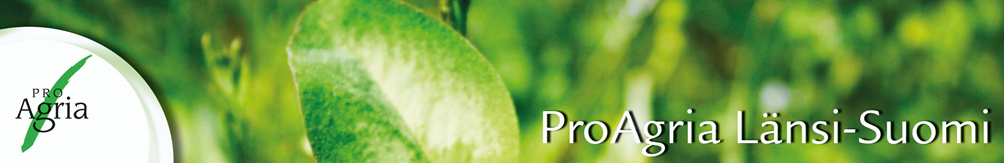 Luomutuotannon peruskurssin kotieläinpäivät 2020Huittisten Wanha Pappila, Pappilankatu 13, 32700 HuittinenKurssin yhteyshenkilö: Anne Johansson, puh 0400 719 413, anne.johansson@proagria.fi Kurssin hinta: 75 € / päivä / tila + alv 24 % (kaksi henkilöä voi osallistua tilalta). Lounas on omakustanteinen. Lounaan hinta on 10 €. Lounas maksetaan käteisellä / pankkikortilla paikan päällä.Kouluttajina kurssilla ovat ProAgria Länsi-Suomen luomuasiantuntijat Anne Johansson JA Satu NäykkiTorstai 19.3. LUOMUKOTIELÄINTUOTANNON TUOTANTOEHDOT, OLOSUHTEET, RUOKINTA9.30	Aamukahvi9.45	Luonnonmukaisen kotieläintuotannon tuotantoehtoja ja hyviä käytäntöjä		Eläinten hankinta		Rakennukset, olosuhteet		Ruokinta ja rehut		Laidunnus ja ulkoilu		Eläinten lääkintä12.00	LOUNAS12.45	Aamupäivän aiheet jatkuvat14.30-15.00	Loppukeskustelu ja kotiinlähtökahvitKeskiviikko 7.3. LUOMUKOTIELÄINSITOUMUS JA VALVONTA9.30	Aamukahvi9.45	Luonnonmukaisen kotieläintuotannon sitoumus ja luomuvalvonta		TukitasotLuomukotieläintuotannon valvontajärjestelmä, alkutarkastus		Luomun tuotantotarkastukset, seuraamukset ja muutoksenhaku		Muutokset tilan toiminnassa ja olosuhteissaLuomueläintuotannon luvat12.00	LOUNAS12.45	Luomueläinten hoitosuunnitelma, muistiinpanot14.30-15.00	Loppukeskustelu ja kotiinlähtökahvit